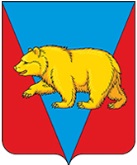 НИКОЛЬСКИЙ СЕЛЬСКИЙ СОВЕТ ДЕПУТАТОВАБАНСКОГО РАЙОНА  КРАСНОЯРСКОГО КРАЯ                                                              РЕШЕНИЕ**.**.2022                                  с. Никольск                                            № проектО назначении и проведении собрания граждан,  жителей  Никольского сельсоветаАбанского    района Красноярского краяВ соответствии с   Федеральным  законом  от 06.10.2003 №131-ФЗ «Об общих принципах организации местного самоуправления в Российской Федерации»,  руководствуясь Уставом  Никольского сельсовета  Абанского  района   Красноярского края, рассмотрев обращение инициативной группы граждан, Никольский сельский Совет  депутатов Р Е Ш И Л:1. Назначить собрание граждан, на части территории Никольского сельсовета Абанского района Красноярского края:1.1.Территорией проведения собрания граждан определить с. Никольск Абанского района, Красноярского края;1.2.Провести собрание граждан в Никольском СДК 09 декабря 2022 г. в 16:00ч.1.3.Установить время начала и окончания регистрации участников собрания граждан с15:00ч до 16:00ч;1.4.Установить численность населения имеющего право на участие в собрании- 20 человек;1.5. Вынести на обсуждения собрания граждан, следующие вопросы:-принятие решения по вопросу подачи заявки для участия 
в конкурсном отборе по реализации инициативного проекта, направленного на развитие объектов общественной инфраструктуры территорий городских и сельских поселений, в рамках программы по поддержке местных инициатив в Красноярском крае (далее – ППМИ);- Определение актуальных вопросов для участия в ППМИ;-Информация по инициативному проекту, выбранному гражданами для реализации в рамках конкурсного отбора;- Выбор инициативной группы по реализации инициативного проекта.1.6.Назначить лиц ответственных за подготовку и проведения собрания:Цитович Ольга Анатольевна - член инициативной группы;Голубева Юлия Константиновна - член инициативной группы;Парфенова Оксана Александровна - член инициативной группы.2. Администрации Никольского сельсовета Абанского района Красноярского края    обеспечить информирование жителей с. Никольск о проведении опроса граждан не менее, чем за десять дней до его проведения.3. Опубликовать настоящее решение в периодическом печатном издании   «Ведомости органов местного самоуправления Никольский сельсовет», разместить в информационно-телекоммуникационной сети «Интернет» на официальном сайте администрации Никольского сельсовета Абанского района Красноярского края4.   Решение вступает в силу после официального опубликования.Председатель Никольского сельского Совета депутатовГлава сельсовета                                                                      С.Ф.Охотникова